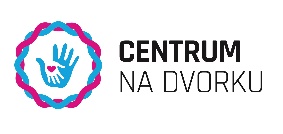 Přihláška na letní příměstský tábor Centra Na Dvorku-fyzioterapie ve spolupráci s Jezdeckou stájí RadčiceTermín a téma tábora:Jméno a příjmení dítěte:Datum narození:Zdravotní pojišťovna:Bydliště:Zdravotní omezení:Léky:Datum očkování proti tetanu:Zákonný zástupce:Kontaktní telefon:Kontaktní mail:Cena tábora 4200,- Kč zahrnuje pobyt v Jezdecké stáji Radčice a okolí PO-PÁ 8-16hod., informativní základy jízdy na koni, péče o koně a doprovodný program-tématická táborová hra, sporty v přírodě a výtvarná tvorba.Strava zahrnuje dopolední a odpolední svačinu, oběd, pitný režim.Platba tábora nejpozději 31.3.2023 na účet 221083030/0600. V případě hrazení z fondů zaměstnavatele žádám o včasné zaslání fakturačních údajů.Přihlášky zasílejte nově mojí koordinátorce Ing.Martině Brabcové na info@centrumnadvorku.cz, její tel.725 522 929, případně moje tel.č.je 605 731 978Pouze v případě nemoci nabízíme vychození ceny tábora v rámci hipoterapeutických lekcí, storno 50%.Prosím hlašte se brzy, naplněnost bývá již v únoru 90%.Děkujeme, těšíme se na léto a vaše děti